Имунизация срещу COVID-19 в периода от 01.08.2021г. до 31.08.2021г. в област Сливен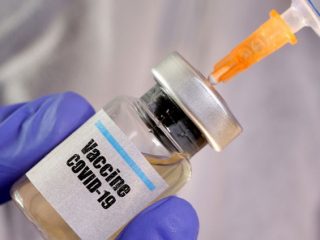 Към момента имунизацията срещу COVID-19 е единственото средство за овладяване на епидемичния процес. За изграждане на колективен имунитет, позволяващ овладяването на пандемията и в крайна сметка — ликвидиране на болестта, е необходимо да се постигне защита на най-малко 70 % от населението чрез ваксиниране. Това ще доведе до намаляване на високата смъртност и степен на хоспитализации. В зависимост от темповете на ваксиниране е възможно пандемията в Европа да бъде овладяна в края на 2021г.Имунизация срещу COVID-19  извършват личните лекари, които заявяват необходимите количества за седмицата към РЗИ-Сливен. Освен това, всеки, който желае да се ваксинира срещу COVID-19, има възможност да попълни електронно своята заявка за ваксинация в онлайн базирана платформа, която е достъпна на следния линк: https://www.his.bg/ и https://www.his.bg/bg/reservation. В заявката е налице възможност за подаване на информация за предпочитания вид ваксина срещу COVID-19 и избор на ваксинационен център и час за поставяне на ваксината.В периода от 01.08.2021г. до 31.08.2021г. вкл. са организирани и „зелени коридори“  за поставяне на ваксини – иРНК и векторни срещу COVID-19 в следните временни имунизационни пунктове и с работно време, както следва:Неделя – 01 август  2021г.Понеделник - 02 август 2021г.Вторник - 03 август 2021г.Сряда - 04 август 2021г.Четвъртък - 05 август 2021г.Петък - 06 август 2021г.Събота - 07 август 2021г.Неделя – 08 август  2021г.Понеделник - 09 август 2021г.Вторник - 10 август 2021г.Сряда - 11 август 2021г.Четвъртък - 12 август 2021г.Петък - 13 август 2021г.Събота - 14 август 2021г.Неделя – 15 август  2021г.Понеделник - 16 август 2021г.Вторник - 17 август 2021г.Сряда - 18 август 2021г.Четвъртък - 19 август 2021г.Петък - 20 август 2021г.Събота - 21 август 2021г.Неделя – 22 август  2021г.Понеделник - 23 август 2021г.Вторник - 24 август 2021г.Сряда - 25 август 2021г.Четвъртък - 26 август 2021г.Петък - 27 август 2021г.Събота - 28 август 2021г.Неделя – 29 август  2021г.Понеделник - 30 август 2021г.Вторник - 31 август 2021г.Възможности за съобщаване на нежелана реакция след ваксинация: -  чрез ОПЛ/медицинско лице във временен имунизационен пункт, където е поставена ваксината; -  на интернет страницата на Изпълнителна агенция по лекарствата: https://www.bda.bg/bgЛечебно заведение Населено мястоАдресРаботно време„МБАЛ Д-р Иван Селимински – Сливен“ АДгр. Сливенул. „Христо Ботев“ №1от 09.00 до 12.00ч.„МБАЛ „Хаджи Димитър“ ООДгр. Сливенул. „Димитър Пехливанов“ №5 от 16.00 до 17.00ч.Лечебно заведение Населено мястоАдресРаботно времеМБАЛ „Света Петка Българска“ ЕООДгр. Нова Загораул. „Петко Енев“ №1от 09.30 до 12.00ч.МБАЛ „Д-р Иван Селимински – Сливен“ АДгр. Сливенул. „Христо Ботев“ №1от 17.00 до 19.00ч.Лечебно заведение Населено мястоАдресРаботно времеМБАЛ „Света Петка Българска“ ЕООДгр. Нова Загораул. „Петко Енев“ №1от 09.30 до 12.00ч.Лечебно заведение Населено мястоАдресРаботно времеМБАЛ „Света Петка Българска“ ЕООДгр. Нова Загораул. „Петко Енев“ №1от 09.30 до 12.00ч.МБАЛ „Д-р Иван Селимински – Сливен“ АДгр. Сливенул. „Христо Ботев“ №1от 17.00 до 19.00ч.Лечебно заведение Населено мястоАдресРаботно времеМБАЛ „Света Петка Българска“ ЕООДгр. Нова Загораул. „Петко Енев“ №1от 09.30 до 12.00ч.Лечебно заведение Населено мястоАдресРаботно времеМБАЛ „Света Петка Българска“ ЕООДгр. Нова Загораул. „Петко Енев“ №1от 09.30 до 12.00ч.МБАЛ „Д-р Иван Селимински – Сливен“ АДгр. Сливенул. „Христо Ботев“ №1от 17.00 до 19.00ч.МБАЛ „Хаджи Димитър“ ООДгр. Сливенул. „Димитър Пехливанов“ №5от 16.00 до 17.00ч.Лечебно заведение Населено мястоАдресРаботно време„МБАЛ Д-р Иван Селимински – Сливен“ АДгр. Сливенул. „Христо Ботев“ №1от 09.00 до 12.00ч.„МБАЛ „Хаджи Димитър“ ООДгр. Сливенул. „Димитър Пехливанов“ №5 от 16.00 до 17.00ч.Лечебно заведение Населено мястоАдресРаботно време„МБАЛ Д-р Иван Селимински – Сливен“ АДгр. Сливенул. „Христо Ботев“ №1от 09.00 до 12.00ч.Лечебно заведение Населено мястоАдресРаботно времеМБАЛ „Света Петка Българска“ ЕООДгр. Нова Загораул. „Петко Енев“ №1от 09.30 до 12.00ч.МБАЛ „Д-р Иван Селимински – Сливен“ АДгр. Сливенул. „Христо Ботев“ №1от 17.00 до 19.00ч.Лечебно заведение Населено мястоАдресРаботно времеМБАЛ „Света Петка Българска“ ЕООДгр. Нова Загораул. „Петко Енев“ №1от 09.30 до 12.00ч.Лечебно заведение Населено мястоАдресРаботно времеМБАЛ „Света Петка Българска“ ЕООДгр. Нова Загораул. „Петко Енев“ №1от 09.30 до 12.00ч.МБАЛ „Д-р Иван Селимински – Сливен“ АДгр. Сливенул. „Христо Ботев“ №1от 17.00 до 19.00ч.Лечебно заведение Населено мястоАдресРаботно времеМБАЛ „Света Петка Българска“ ЕООДгр. Нова Загораул. „Петко Енев“ №1от 09.30 до 12.00ч.Лечебно заведение Населено мястоАдресРаботно времеМБАЛ „Света Петка Българска“ ЕООДгр. Нова Загораул. „Петко Енев“ №1от 09.30 до 12.00ч.МБАЛ „Д-р Иван Селимински – Сливен“ АДгр. Сливенул. „Христо Ботев“ №1от 17.00 до 19.00ч.МБАЛ „Хаджи Димитър“ ООДгр. Сливенул. „Димитър Пехливанов“ №5от 16.00 до 17.00ч.Лечебно заведение Населено мястоАдресРаботно време„МБАЛ Д-р Иван Селимински – Сливен“ АДгр. Сливенул. „Христо Ботев“ №1от 09.00 до 12.00ч.„МБАЛ „Хаджи Димитър“ ООДгр. Сливенул. „Димитър Пехливанов“ №5 от 16.00 до 17.00ч.Лечебно заведение Населено мястоАдресРаботно време„МБАЛ Д-р Иван Селимински – Сливен“ АДгр. Сливенул. „Христо Ботев“ №1от 09.00 до 12.00ч.Лечебно заведение Населено мястоАдресРаботно времеМБАЛ „Света Петка Българска“ ЕООДгр. Нова Загораул. „Петко Енев“ №1от 09.30 до 12.00ч.МБАЛ „Д-р Иван Селимински – Сливен“ АДгр. Сливенул. „Христо Ботев“ №1от 17.00 до 19.00ч.Лечебно заведение Населено мястоАдресРаботно времеМБАЛ „Света Петка Българска“ ЕООДгр. Нова Загораул. „Петко Енев“ №1от 09.30 до 12.00ч.Лечебно заведение Населено мястоАдресРаботно времеМБАЛ „Света Петка Българска“ ЕООДгр. Нова Загораул. „Петко Енев“ №1от 09.30 до 12.00ч.МБАЛ „Д-р Иван Селимински – Сливен“ АДгр. Сливенул. „Христо Ботев“ №1от 17.00 до 19.00ч.Лечебно заведение Населено мястоАдресРаботно времеМБАЛ „Света Петка Българска“ ЕООДгр. Нова Загораул. „Петко Енев“ №1от 09.30 до 12.00ч.Лечебно заведение Населено мястоАдресРаботно времеМБАЛ „Света Петка Българска“ ЕООДгр. Нова Загораул. „Петко Енев“ №1от 09.30 до 12.00ч.МБАЛ „Д-р Иван Селимински – Сливен“ АДгр. Сливенул. „Христо Ботев“ №1от 17.00 до 19.00ч.МБАЛ „Хаджи Димитър“ ООДгр. Сливенул. „Димитър Пехливанов“ №5от 16.00 до 17.00ч.Лечебно заведение Населено мястоАдресРаботно време„МБАЛ Д-р Иван Селимински – Сливен“ АДгр. Сливенул. „Христо Ботев“ №1от 09.00 до 12.00ч.„МБАЛ „Хаджи Димитър“ ООДгр. Сливенул. „Димитър Пехливанов“ №5 от 16.00 до 17.00ч.Лечебно заведение Населено мястоАдресРаботно време„МБАЛ Д-р Иван Селимински – Сливен“ АДгр. Сливенул. „Христо Ботев“ №1от 09.00 до 12.00ч.Лечебно заведение Населено мястоАдресРаботно времеМБАЛ „Света Петка Българска“ ЕООДгр. Нова Загораул. „Петко Енев“ №1от 09.30 до 12.00ч.МБАЛ „Д-р Иван Селимински – Сливен“ АДгр. Сливенул. „Христо Ботев“ №1от 17.00 до 19.00ч.Лечебно заведение Населено мястоАдресРаботно времеМБАЛ „Света Петка Българска“ ЕООДгр. Нова Загораул. „Петко Енев“ №1от 09.30 до 12.00ч.Лечебно заведение Населено мястоАдресРаботно времеМБАЛ „Света Петка Българска“ ЕООДгр. Нова Загораул. „Петко Енев“ №1от 09.30 до 12.00ч.МБАЛ „Д-р Иван Селимински – Сливен“ АДгр. Сливенул. „Христо Ботев“ №1от 17.00 до 19.00ч.Лечебно заведение Населено мястоАдресРаботно времеМБАЛ „Света Петка Българска“ ЕООДгр. Нова Загораул. „Петко Енев“ №1от 09.30 до 12.00ч.Лечебно заведение Населено мястоАдресРаботно времеМБАЛ „Света Петка Българска“ ЕООДгр. Нова Загораул. „Петко Енев“ №1от 09.30 до 12.00ч.МБАЛ „Д-р Иван Селимински – Сливен“ АДгр. Сливенул. „Христо Ботев“ №1от 17.00 до 19.00ч.МБАЛ „Хаджи Димитър“ ООДгр. Сливенул. „Димитър Пехливанов“ №5от 16.00 до 17.00ч.Лечебно заведение Населено мястоАдресРаботно време„МБАЛ Д-р Иван Селимински – Сливен“ АДгр. Сливенул. „Христо Ботев“ №1от 09.00 до 12.00ч.„МБАЛ „Хаджи Димитър“ ООДгр. Сливенул. „Димитър Пехливанов“ №5 от 16.00 до 17.00ч.Лечебно заведение Населено мястоАдресРаботно време„МБАЛ Д-р Иван Селимински – Сливен“ АДгр. Сливенул. „Христо Ботев“ №1от 09.00 до 12.00ч.Лечебно заведение Населено мястоАдресРаботно времеМБАЛ „Света Петка Българска“ ЕООДгр. Нова Загораул. „Петко Енев“ №1от 09.30 до 12.00ч.МБАЛ „Д-р Иван Селимински – Сливен“ АДгр. Сливенул. „Христо Ботев“ №1от 17.00 до 19.00ч.Лечебно заведение Населено мястоАдресРаботно времеМБАЛ „Света Петка Българска“ ЕООДгр. Нова Загораул. „Петко Енев“ №1от 09.30 до 12.00ч.